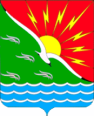 СОВЕТ ДЕПУТАТОВМУНИЦИПАЛЬНОГО ОБРАЗОВАНИЯЭНЕРГЕТИКСКИЙ ПОССОВЕТ НОВООРСКОГО РАЙОНА ОРЕНБУРГСКОЙ ОБЛАСТИР Е Ш Е Н И Е21.08.2019                          п. Энергетик                                   №  288О денежном содержании лиц, замещающих муниципальные должности и должности муниципальной службы, а так же лиц, исполняющих обязанности по техническому обеспечению деятельности администрации муниципального образования Энергетикский поссовет Новоорского района Оренбургской областиВ соответствии с Конституций Российской Федерации, Федеральным законом от 06.10.2003г. № 131-ФЗ «Об общих принципах организации местного самоуправления в Российской Федерации», с частью 4 статьи 86 и статьей 136 Бюджетного кодекса Российской Федерации, Трудовым кодексом Российской Федерации, Федеральным законом от 02.03.2007г. № 25-ФЗ «О муниципальной службе в Российской Федерации», со статьями 13, 15, 15.1, 15.2 Закона Оренбургской области от 10 октября . № 1611/339-IV-ОЗ «О муниципальной службе в Оренбургской области», Законом Оренбургской области от 28.06.2011 года № 246/36-V-ОЗ «О классных чинах муниципальных служащих в Оренбургской области, порядке их присвоения и сохранения» и руководствуясь  Уставом муниципального образования Энергетикский поссовет Новоорского района Оренбургской области, Совет депутатов муниципального образования Энергетикский поссовет Новоорского района Оренбургской области,Р Е Ш И Л:1. Утвердить Положение о денежном содержании лиц, замещающих муниципальные должности и должности муниципальной службы в муниципальном образовании Энергетикский поссовет Новоорского района Оренбургской области (Приложение  № 1).2. Утвердить предельные размеры должностных окладов лиц, замещающих муниципальные должности и должности муниципальной  службы в муниципальном образовании Энергетикский поссовет Новоорского района Оренбургской области (Приложение  № 2).3. Утвердить предельные размеры ежемесячной надбавки к должностному окладу за классный чин муниципальным служащим муниципального образования Энергетикский поссовет Новоорского района Оренбургской области (Приложение № 3).4. Утвердить Положение о порядке и условии премиальных выплат за счет средств фонда оплаты труда лиц, замещающих муниципальные должности и должности муниципальной  службы в муниципальном образовании Энергетикский поссовет Новоорского района Оренбургской области (Приложение № 4).5. Утвердить Положение о денежном содержании лиц, исполняющих обязанности по техническому обеспечению деятельности администрации муниципального образования Энергетикский поссовет Новоорского района Оренбургской области (Приложение № 5).6. Утвердить предельные размеры должностных окладов лиц, исполняющих обязанности по техническому обеспечению деятельности администрации муниципального образования Энергетикский поссовет Новоорского района Оренбургской области (Приложение № 6).7. Утвердить Положение о порядке и условиях премиальных  выплат за счет средств фонда оплаты труда лиц, исполняющих обязанности по техническому обеспечению деятельности администрации муниципального образования Энергетикский поссовет Новоорского района Оренбургской области (Приложение № 7).8. Признать утратившими силу следующие решения Совета депутатов муниципального образования Энергетикский поссовет Новоорского района Оренбургской области:8.1. Решение Совета депутатов муниципального образования Энергетикский поссовет Новоорского района Оренбургской области  от 18.05.2018 № 196 «О денежном содержании лиц, замещающих муниципальные должности и должности муниципальной службы, а так же лиц, исполняющих обязанности по техническому обеспечению деятельности администрации муниципального образования Энергетикский поссовет Новоорского района Оренбургской области»;8.2. Решение Совета депутатов муниципального образования Энергетикский поссовет Новоорского района Оренбургской области от 17.12. 2018 № 238 «О внесении изменений  и дополнений в решение Совета депутатов муниципального образования  от 18.05.2018  № 196 «О денежном содержании лиц, замещающих муниципальные должности и должности муниципальной службы, а так же лиц, исполняющих обязанности по техническому обеспечению деятельности администрации муниципального образования Энергетикский поссовет Новоорского района Оренбургской области».9. Настоящее решение вступает в силу после  его обнародования.        10.Настоящее решение разместить на официальном сайте сети «Интернет» администрации муниципального образования  Энергетикский поссовет Новоорского района Оренбургской области www.energetik56.ru.  11. Контроль за исполнением настоящего решения оставляю за собой.Глава муниципального образования– Председатель Совета Депутатов муниципального образования                                                     А.В. Гоношилкин                                                                                                                                                                                                                                                                                                                           Приложение № 1к решению Совета депутатов муниципального образования Энергетикский поссовет Новоорского района Оренбургской области «О денежном содержании  лиц, замещающих муниципальные должности и должности муниципальной службы, а так же лиц, исполняющих обязанности по техническому обеспечению деятельности администрации муниципального образования  Энергетикский поссовет Новоорского района Оренбургской области» от 21.08.2019 № 288 ПОЛОЖЕНИЕо денежном содержании лиц, замещающих муниципальные должности и должности муниципальной службы в муниципальном образованииЭнергетикский поссовет Новоорского района Оренбургской области1.Общее положения								1.1.  Настоящее положение определяет условия оплаты труда, предельные значения денежного содержания, а также структуру денежного содержания  лиц, замещающих муниципальные должности и должности муниципальной службы  муниципального образования Энергетикский поссовет Новоорского района Оренбургской области.	1.2. Правовое регулирование оплаты труда лиц, замещающих муниципальные должности и должности муниципальной службы,  осуществляется в соответствии с Конституций Российской Федерации, Федеральным законом от 06.10.2003г. № 131-ФЗ «Об общих принципах организации местного самоуправления в Российской Федерации», с частью 4 статьи 86 и статьей 136 Бюджетного кодекса Российской Федерации, Трудовым кодексом Российской Федерации, Федеральным законом от 02.03.2007г. № 25-ФЗ «О муниципальной службе в Российской Федерации», со статьями 13, 15, 15.1, 15.2 Закона Оренбургской области от 10 октября . № 1611/339-IV-ОЗ «О муниципальной службе в Оренбургской области», Законом Оренбургской области от 28.06.2011 года № 246/36-V-ОЗ «О классных чинах муниципальных служащих в Оренбургской области, порядке их присвоения и сохранения», настоящим положением и принимаемыми в соответствии с ним нормативными  правовыми актами Совета депутатов муниципального образования Энергетикский поссовет Новоорского района Оренбургской области на основе общих принципов единства государственной и муниципальной службы, установленных в соответствии с федеральным законодательством и законодательством Оренбургской области.1.3.Настоящее Положение распространяется на лиц, замещающих муниципальные должности и должности муниципальной службы   муниципального образования Энергетикский поссовет Новоорского района Оренбургской области (далее  по тексту - муниципальные служащие).2.Структура денежного содержания лиц, замещающих муниципальные должности и должности муниципальной службы2.1. Денежное содержание лиц, замещающих муниципальные должности и должности муниципальной службы, состоит из должностного оклада  в соответствии с замещаемой им должностью муниципальной службы (далее - должностной оклад), а также ежемесячных и иных дополнительных выплат, определяемых настоящим Положением. Ежемесячные выплаты включают в себя: 1) ежемесячная надбавка к должностному окладу за выслугу лет на муниципальной службе устанавливается в следующих размерах:               при стаже                                                                 (процентов)             от 1 года до 5 лет                                                             10             от 5 лет до 10 лет                                                             15             от 10 лет до 15 лет                                                           20             свыше 15 лет                                                                    30 2) ежемесячная надбавка к должностному окладу за особые условия муниципальной службы, устанавливаемая в зависимости от группы должностей в размерах:- лицам, замещающим высшие должности муниципальной службы - 19 процентов должностного оклада;- лицам, замещающим главные должности муниципальной службы - 19 процентов должностного оклада;-лицам, замещающим старшие должности муниципальной службы - 18  процентов должностного оклада;-лицам, замещающим младшие должности муниципальной службы - 17 процентов должностного оклада; 3) ежемесячная надбавка к должностному окладу за классный чин, с момента его присвоения;4) ежемесячное денежное поощрение;5) выплата районного коэффициента.Ежемесячные выплаты выплачиваются не реже, чем два раза в месяц:- Первая часть - 15-го числа текущего месяца выплачивается за фактически отработанное время с 1-го по 15-е число, согласно штатного расписания, за исключением ежемесячного денежного поощрения;- Вторая часть - 30-го числа текущего месяца. Ежемесячное денежное поощрение выплачивается по итогам работы за месяц при выплате второй части ежемесячной выплаты текущего месяца.В случае, когда указанные числа приходятся на выходные или праздничные дни, днями ежемесячной выплаты  следует считать рабочие дни непосредственно предшествующие выходным (праздничным) дням.Дополнительные выплаты включают в себя:1) премия за выполнение особо важных и сложных заданий;2) материальная помощь;3)единовременная выплата при предоставлении ежегодного оплачиваемого отпуска.3.Предельные нормативы денежного содержания лиц, замещающих муниципальные должности и должности муниципальной службы.	3.1. Денежное содержание муниципального служащего состоит из должностного оклада муниципального служащего в соответствии с замещаемой должностью  муниципальной службы (далее – должностной оклад), а также из ежемесячных и иных дополнительных выплат определяемых настоящим Положением.	3.2. Муниципальному служащему  выплачивается  ежемесячная процентная надбавка к должностному окладу за особые условия работы по данной должности, согласно настоящего положения. Порядок и условия выплаты ежемесячной процентной надбавки к должностному окладу за особые условия работы, устанавливаются Приложением № 4 к настоящему решению.3.3. При присвоении муниципальному служащему классного чина, муниципальному служащему  выплачивается  ежемесячная надбавка к должностному окладу за классный чин. Порядок и условия выплаты ежемесячной надбавки к должностному окладу за классный чин, устанавливаются в соответствии с Приложением № 4 к настоящему решению.3.4.Муниципальному служащему может быть выплачена премия за выполнение особо важных и сложных заданий. Порядок и условия выплаты премии, устанавливаются в соответствии с Приложением № 4 к настоящему решению.3.5. Муниципальному служащему выплачивается  ежемесячное денежное поощрение. Порядок и условия выплаты ежемесячного денежного поощрения, устанавливаются в соответствии с Приложением № 4 к настоящему решению.3.6. С целью оказания социальной поддержки муниципальному служащему и членам его семьи выплачивается единовременная материальная помощь. Материальная помощь выплачивается   в размере должностного оклада  при предоставлении подтверждающих документов. Порядок и условия выплаты материальной помощи, устанавливаются в соответствии с Приложением № 4 к настоящему решению.3.7. Муниципальному служащему на основании личного заявления производится единовременная выплата в размере двух должностных окладов при предоставлении ежегодного оплачиваемого отпуска один раз в календарном году, независимо от времени использования отпуска. Порядок и условия единовременной выплаты при предоставлении ежегодного оплачиваемого отпуска, устанавливаются в соответствии с Приложением № 4 к настоящему решению.3.8. Денежное содержание муниципального служащего выплачивается за счет средств бюджета муниципального образования Энергетикский поссовет. Привлечение иных источников не допускается.Глава муниципального образования– Председатель Совета Депутатов муниципального образования                                                      А.В. Гоношилкин                                                                                         Приложение № 2     к решению Совета депутатов муниципального образования Энергетикский поссовет Новоорского района Оренбургской области «О денежном содержании  лиц, замещающих муниципальные должности и должности муниципальной службы, а так же лиц, исполняющих обязанности по техническому обеспечению деятельности администрации муниципального образования  Энергетикский поссовет Новоорского района Оренбургской области» от 21.08.2019 № 288Предельные размерыдолжностных окладов лиц, замещающих муниципальные должности  и должности муниципальной службы в муниципальном образовании Энергетикский поссовет Новоорского района Оренбургской областиГлава муниципального образования– Председатель Совета Депутатов муниципального образования                                                      А.В. Гоношилкин                                                       Приложение № 3к решению Совета депутатов муниципального образования Энергетикский поссовет Новоорского района Оренбургской области «О денежном содержании  лиц, замещающих муниципальные должности и должности муниципальной службы, а так же лиц, исполняющих обязанности по техническому обеспечению деятельности администрации муниципального образования  Энергетикский поссовет Новоорского района Оренбургской области» от 21.08.2019 № 288РАЗМЕРЫежемесячной надбавки к должностному окладу за классный чин муниципальным служащим муниципального образования Энергетикский поссовет Новоорского района Оренбургской областиГлава муниципального образования– Председатель Совета Депутатов муниципального образования                                                   А.В. Гоношилкин                                                       Приложение № 4 к решению Совета депутатов муниципального образования Энергетикский поссовет Новоорского района Оренбургской области «О денежном содержании  лиц, замещающих муниципальные должности и должности муниципальной службы, а так же лиц, исполняющих обязанности по техническому обеспечению деятельности администрации муниципального образования  Энергетикский поссовет Новоорского района Оренбургской области» от 21.08.2019 № 288Положениео порядке и условиях премиальных выплат за счет средств фонда оплаты труда лиц, замещающих муниципальные должности и должности муниципальной службы в муниципальном образовании Энергетикский поссовет Новоорского района Оренбургской областиОбщие положения1.1. Настоящее Положение определяет порядок и условия выплат за счёт  средств фонда оплаты труда лиц, замещающих муниципальные должности  и должности муниципальной службы в муниципальном образовании Энергетикский поссовет Новоорского района Оренбургской области.2. Порядок и условия выплаты ежемесячной процентной надбавки к должностному окладу за особые условия работы2.1. В целях повышения заинтересованности в результате своей деятельности и качестве выполнения своих должностных обязанностей лицам, замещающим муниципальные должности  и должности муниципальной службы, устанавливается ежемесячная процентная надбавка к должностному окладу за особые условия работы в зависимости от группы должностей.2.2. Надбавка к должностному окладу за особые условия работы, установленная настоящим Положением, выплачивается в пределах фонда оплаты труда.2.3. Надбавка устанавливается штатным расписанием муниципального образования Энергетикский поссовет в процентах к должностному окладу в пределах размера, установленного пунктом 2.1. статьи 2 приложения №1 к настоящему решению.3. Порядок и условия выплаты ежемесячной надбавки к должностному окладу за классный чин3.1. Ежемесячная надбавка к должностному окладу за классный чин муниципальному служащему устанавливается в соответствии с присвоенным ему классным чином согласно приложению № 2 к настоящему решению.3.2. Ежемесячная надбавка к должностному окладу за классный чин назначается со дня его присвоения.3.3. Порядок присвоения и сохранения классного чина муниципальному служащему, а также сроки прохождения муниципальной службы в предыдущем классном чине устанавливается Законом Оренбургской области от 28 июня 2011 года №246/36-V-ОЗ «О классных чинах муниципальных служащих в Оренбургской области, порядке их присвоения и сохранения».3.4. Выплата муниципальному служащему ежемесячной надбавки к должностному окладу за классный чин производится одновременно с выплатой ему должностного оклада за соответствующий месяц.3.5. Ежемесячная надбавка к должностному окладу за классный чин учитывается в составе денежного содержания муниципального служащего при установлении районного коэффициента.4. Порядок и условия выплаты премииза выполнение особо важных и сложных заданий4.1.  Премия за выполнение особо важных и сложных заданий не является гарантированным видом денежного содержания, а представляет собой вознаграждение, выплачиваемое лицам, замещающим муниципальные должности  и должности муниципальной службы, за своевременное и добросовестное выполнение особо важных и сложных заданий по обеспечению выполнения задач и функций, возложенных на муниципальное образование, качество выполняемой работы, совмещение функций, неоговоренных в трудовом договоре и передачи опыта молодым муниципальным служащим (работникам) по итогам квартала и (или) года из сложившейся экономии, в пределах  фонда оплаты труда.4.2. Основанием для выплаты премии за выполнение особо важных и сложных заданий является для: 1) лиц, замещающих муниципальные должности решение Совета депутатов 2) лиц, замещающих  должности муниципальной службы в администрации   муниципального образования Энергетикский поссовет Новоорского района Оренбургской области распоряжение главы муниципального образования Энергетикский поссовет Новоорского района Оренбургской области.4.3. Размер премии за выполнение особо важных и сложных заданий определяется: 1) для лиц, замещающих муниципальные должности муниципального образования  Энергетикский поссовет - Советом депутатов муниципального образования Энергетикский поссовет Новоорского района Оренбургской области; 2) для лиц, замещающих должности муниципальной службы в администрации муниципального образования Энергетикский поссовет Новоорского района Оренбургской области -главой муниципального образования Энергетикский поссовет персонально исходя из результатов деятельности администрации и личного вклада лиц, замещающим муниципальные должности  и должности муниципальной службы в результат работы.4.4. При определении размера премии лицам, замещающим муниципальные должности  и должности муниципальной службы, учитывается:- личный вклад лица, замещающего муниципальные должности  и должности муниципальной службы в обеспечение выполнения задач и реализации функций, возложенных на орган местного самоуправления;- степень сложности выполнения заданий, эффективность достигнутых результатов за определенный период работы;- оперативность и профессионализм лица, замещающего муниципальные должности  и должности муниципальной службы, в решении вопросов, входящих в его компетенцию, в подготовке документов, выполнении поручений;- соблюдение установленных сроков для выполнения поручений, добросовестное и качественное выполнение обязанностей, предусмотренных должностной инструкцией.4.5. Максимальный размер премии не должен превышать тройного месячного содержания лица, замещающего муниципальную должность и должность муниципальной службы в органах местного самоуправления муниципального образования Энергетикский поссовет, в квартал (год).4.6. Лицам, замещающим муниципальные должности  и должности муниципальной службы, проработавшим неполный отчетный период в связи с временной нетрудоспособностью, учебным отпуском, отпуском по уходу за ребенком и вновь принятым на муниципальную службу премия выплачивается пропорционально фактически отработанному времени. При этом время нахождения работника в ежегодном оплачиваемом отпуске, служебных командировках принимается в расчет для начисления премии.4.7. Фонд для выплаты премии формируется в пределах установленного норматива на оплату труда в бюджете муниципального образования Энергетикский поссовет на текущий год.4.8. Лицам, замещающим муниципальные должности  и должности муниципальной службы, прекратившим трудовые отношения по основаниям предусмотренным в действующем законодательстве Российской Федерации премия не выплачивается.             5. Порядок и условия выплаты ежемесячного денежного поощрения5.1. Ежемесячное денежное поощрение выплачивается лицам, замещающим муниципальные должности  и должности муниципальной	 службы в следующих размерах:1) По высшим должностям муниципальной службы, - 105 процентов должностного оклада;2) По главным должностям муниципальной службы, - 80 процентов должностного оклада;3) По старшим должностям муниципальной службы, - 120 процентов должностного оклада;4)По младшим должностям муниципальной службы, - 120 процентов должностного оклада.5.2 Ежемесячное денежное поощрение  выплачивается лицам, замещающим муниципальные должности  и должности муниципальной службы с учётом исполнения должностных обязанностей, своевременности и качества выполняемой им работы, поручений, заданий, а также личного вклада в выполнении задач и функций, возложенных на муниципальное образование Энергетикский поссовет Новоорского района Оренбургской области.                                                        5.3 Ежемесячное денежное поощрение  выплачивается лицам, замещающим муниципальные должности  и должности муниципальной	службы при выполнении условий:                                                                                                                                                 5.3.1.Личный вклад в общие результаты работы (выполняемый объем служебной деятельности, количество завершенной и текущей работы);                                                                                                                            5.3.2.Уровень управленческих и организационных навыков, планирование работы (расстановка приоритетов в работе, порядок в документации, умение организовать и контролировать работу для обеспечения достижения поставленных целей);5.3.3.Уровень исполнительной дисциплины (соблюдение установленных сроков для выполнения поручения руководства и должностных обязанностей);    5.3.4.Досрочное и качественное выполнение плановых работ и внеплановых заданий;5.3.5.Качество работы с документами и выполнения поручений руководителей (качественное выполнение должностных обязанностей, тщательность и аккуратность, качество исполнения управленческих функций, достижение намеченных	целей);5.3.6. Соблюдение трудовой дисциплины (добросовестное выполнение своих трудовых обязанностей, соблюдение правил внутреннего трудового распорядка, бережное отношение к имуществу). 5.4. Размер  ежемесячного денежного поощрения может быть уменьшен до 100 % при невыполнении условий, указанных в пункте 5.3 настоящего Положения, на основании распоряжения главы муниципального образования Энергетикский поссовет.6. Порядок и условия выплаты материальной помощи 		6.1.Материальная помощь устанавливается в размере одного должностного оклада и может выплачиваться лицам, замещающим муниципальные должности и должности муниципальных служащих в связи:  - со смертью близких родственников (супруги, супруга, дети, родители);                                                                                                                                            -    с рождением ребенка; 								-    с  первым бракосочетанием;	                                                                                                             -    с юбилейными датами (50, 55, 60, 65).	6.2. Основанием для выплаты материальной помощи является распоряжение главы муниципального образования Энергетикский поссовет.	6.3. Для получения материальной помощи лица, замещающие муниципальные должности и должности муниципальной службы предоставляют главе муниципального образования Энергетикский поссовет собственноручно написанное заявление с просьбой об оказании материальной помощи и указанием основания для её получения.		Основанием является копия соответствующего документа, подтверждающего его право на получение материальной помощи:- свидетельство о смерти;- свидетельства о рождении;- свидетельства о заключении брака. 	6.4. В случае смерти муниципального служащего его семье выплачивается материальная помощь в размере одного должностного оклада.	6.5. Для получения материальной помощи в случае смерти муниципального служащего, члены его семьи предоставляют главе муниципального образования Энергетикский поссовет собственноручно написанное заявление с просьбой об оказании материальной помощи и указанием основания для её получения.		Основанием является копия свидетельства о смерти муниципального служащего.            7. Единовременная выплата при предоставлении ежегодного оплачиваемого отпуска7.1. При предоставлении лицам, замещающим муниципальные должности  и должности муниципальной службы ежегодного оплачиваемого отпуска, один раз в календарном году производится единовременная выплата в размере двух должностных окладов на основании письменного заявления муниципального служащего. 7.2. При разделении очередного отпуска в установленном порядке на части, единовременная выплата при предоставлении ежегодного оплачиваемого отпуска, по желанию муниципального служащего производится один раз в любой из периодов ухода в отпуск в течение календарного года.7.3. В случае если лица, замещающие муниципальные должности  и должности муниципальной службы не использовали в течение календарного года своего права на ежегодный оплачиваемый отпуск, единовременная выплата производится в декабре текущего календарного года на основании его письменного заявления.7.4. При уходе лиц, замещающих муниципальные должности  и должности муниципальной службы в ежегодный оплачиваемый отпуск с последующим увольнением с муниципальной службы единовременная выплата  производится пропорционально полным месяцам, прошедшим сначала календарного года до дня увольнения с муниципальной службы.7.5. Размер единовременной выплаты определяется исходя из размера должностного оклада, установленного на день подачи лицом, замещающего муниципальную должность или должность муниципальной службы соответствующего заявления.7.6. Основанием для единовременной выплаты при предоставлении ежегодного оплачиваемого отпуска, является распоряжение главы муниципального образования Энергетикский поссовет.Глава муниципального образования– Председатель Совета Депутатов муниципального образования                                                      А.В. Гоношилкин                                                       Приложение № 5к решению Совета депутатов муниципального образования Энергетикский поссовет Новоорского района Оренбургской области «О денежном содержании  лиц, замещающих муниципальные должности и должности муниципальной службы, а так же лиц, исполняющих обязанности по техническому обеспечению деятельности администрации муниципального образования  Энергетикский поссовет Новоорского района Оренбургской области» от 21.08.2019 № 288ПОЛОЖЕНИЕо денежном содержании лиц, исполняющих обязанности по техническому обеспечению деятельности администрации муниципального образования Энергетикский поссовет Новоорского района Оренбургской области1.Общее положения1.1.  Настоящее положение определяет условия оплаты труда предельные значения денежного содержания, а также устанавливает структуру денежного содержания  лиц, исполняющих обязанности по техническому обеспечению деятельности администрации  муниципального  образования Энергетикский поссовет Новоорского района Оренбургской области.1.2. Правовое регулирование оплаты труда лиц, исполняющих обязанности по техническому обеспечению деятельности администрации осуществляется в соответствии с Конституций Российской Федерации, Федеральным законом от 06.10.2003г. № 131-ФЗ «Об общих принципах организации местного самоуправления в Российской Федерации», с частью 4 статьи 86 и статьей 136 Бюджетного кодекса Российской Федерации, Трудовым кодексом Российской Федерации, настоящим положением и принимаемыми в соответствии с ним нормативными  правовыми актами Совета депутатов муниципального образования Энергетикский поссовет Новоорского района Оренбургской области на основе общих принципов единства государственной и муниципальной службы, установленных в соответствии с федеральным законодательством и законодательством Оренбургской области.1.3. Настоящее Положение распространяется на лиц, исполняющих обязанности по техническому обеспечению деятельности администрации   муниципального образования Энергетикский поссовет Новоорского района Оренбургской области (далее по тексту - работники).2. Структура денежного содержания лиц, исполняющих обязанности по техническому обеспечению деятельности администрации2.1. Денежное содержание лиц, исполняющих обязанности по техническому обеспечению деятельности администрации состоит из: 1) должностного оклада (далее - должностной оклад),				 	    2) ежемесячных и иных дополнительных выплат, определяемых настоящим Положением.Ежемесячные выплаты включают в себя: 1) ежемесячная надбавка к должностному окладу за выслугу лет в администрации устанавливается в следующих размерах:при стаже                                                                 (процентов) от 1 года до 5 лет                                                             10 от 5 лет до 10 лет                                                             15 от 10 лет до 15 лет                                                           20 свыше 15 лет                                                                    30 2) ежемесячное денежное поощрение; 3) выплата районного коэффициента.Ежемесячные выплаты выплачиваются не реже, чем два раза в месяц:- Первая часть - 15-го числа текущего месяца выплачивается за фактически отработанное время с 1-го по 15-е число, согласно штатного расписания, за исключением ежемесячного денежного поощрения;- Вторая часть - 30-го числа текущего месяца. Ежемесячное денежное поощрение выплачивается по итогам работы за месяц при выплате второй части ежемесячной выплаты текущего месяца.В случае, когда указанные числа приходятся на выходные или праздничные дни, днями  ежемесячной выплаты следует считать рабочие дни непосредственно предшествующие выходным (праздничным) дням.Дополнительные выплаты включают в себя:1) материальная помощь;2)единовременная выплата при предоставлении ежегодного оплачиваемого     отпуска, выплачиваемая за счет средств фонда оплаты труда;3) премия за выполнение особо важных и сложных заданий.3.Предельные нормативы денежного содержания лиц, исполняющих обязанности по техническому обеспечению деятельности администрации 3.1.Денежное содержание работника состоит из должностного оклада, а также из ежемесячных и  иных дополнительных выплат, определяемых настоящим Положением.  3.2. Работникам  выплачивается  ежемесячное денежное поощрение. Порядок и условия выплаты ежемесячного денежного поощрения, устанавливаются Приложением № 7 к настоящему решению.3.3. С целью оказания социальной поддержки работнику может быть выплачена единовременная материальная помощь. Материальная помощь выплачивается   в размере должностного оклада при предоставлении подтверждающих документов. Порядок и условия выплаты материальной помощи, устанавливаются в соответствии с Приложением № 7 к настоящему решению.3.4. Работнику на основании личного заявления производится единовременная выплата в размере двух должностных окладов при предоставлении ежегодного оплачиваемого отпуска один раз в календарном году, независимо от времени использования отпуска. Порядок и условия единовременной выплаты при предоставлении ежегодного оплачиваемого отпуска, устанавливаются в соответствии с Приложением № 7 к настоящему решению.3.5.  Работникам может быть выплачены премии за выполнение особо важных и сложных заданий. Порядок и условия выплаты премий, устанавливаются в соответствии с Приложением № 7 к настоящему решению.3.6. Денежное содержание работнику выплачивается за счет средств бюджета муниципального образования Энергетикский поссовет. Привлечение иных источников не допускается.				               Глава муниципального образования– Председатель Совета Депутатов муниципального образования                                                     А.В. Гоношилкин                                                                                                                                  Приложение № 6к решению Совета депутатов муниципального образования Энергетикский поссовет Новоорского района Оренбургской области «О денежном содержании  лиц, замещающих муниципальные должности и должности муниципальной службы, а так же лиц, исполняющих обязанности по техническому обеспечению деятельности администрации муниципального образования  Энергетикский поссовет Новоорского района Оренбургской области» от 21.08.2019 № 288Предельные размерыдолжностных окладов лиц, исполняющих обязанности по техническому обеспечению деятельности администрацииГлава муниципального образования– Председатель Совета Депутатов муниципального образования                                                      А.В. Гоношилкин                                                       Приложение № 7к решению Совета депутатов муниципального образования Энергетикский поссовет Новоорского района Оренбургской области «О денежном содержании  лиц, замещающих муниципальные должности и должности муниципальной службы, а так же лиц, исполняющих обязанности по техническому обеспечению деятельности администрации муниципального образования  Энергетикский поссовет Новоорского района Оренбургской области» от 21.08.2019 № 288Положениео порядке и условиях премиальных выплат за счет средств фонда оплаты труда лиц, исполняющих обязанности по техническому обеспечению деятельности администрации муниципального образования Энергетикский поссовет Новоорского района Оренбургской областиОбщие положения1.1. Настоящее Положение определяет порядок и условия выплат за счёт  средств фонда оплаты труда лиц, исполняющих обязанности по техническому обеспечению деятельности администрации в муниципальном образовании Энергетикский поссовет Новоорского района Оренбургской области.2. Порядок и условия выплатыЕжемесячного денежного поощрения2.1. Ежемесячное денежное поощрение выплачивается лицам, исполняющим обязанности по техническому обеспечению деятельности администрации не более 120 процентов должностного оклада. Конкретный размер надбавки устанавливается главой муниципального образования и утверждается штатным расписанием.2.2 Ежемесячное денежное поощрение  выплачивается лицам, исполняющим обязанности по техническому обеспечению деятельности администрации при выполнении	условий: 2.2.1.Личный вклад работника в общие результаты работы (выполняемый объем служебной деятельности, количество завершенной и текущей работы);2.2.2.Уровень исполнительной дисциплины (соблюдение установленных сроков для выполнения поручения руководства и должностных обязанностей);   2.2.3.Качество работы с документами и выполнения поручений руководителей (качественное выполнение должностных обязанностей, тщательность и аккуратность);                                                                                                  2.2.4. Соблюдение трудовой дисциплины (добросовестное выполнение своих трудовых обязанностей, соблюдение правил внутреннего трудового распорядка, бережное отношение к имуществу). 2.3. Размер  ежемесячного денежного поощрения может быть уменьшен до 100 % при невыполнении условий, указанных в пункте 2.2. настоящего Положения, на основании распоряжения главы муниципального образования Энергетикский поссовет.3. Порядок и условия выплаты премииза выполнение особо важных и сложных заданий лицам, исполняющим обязанности по техническому обеспечению деятельности администрации3.1.  Премия за выполнение особо важных и сложных заданий не является гарантированным видом денежного содержания, а представляет собой вознаграждение, выплачиваемое лицам, исполняющим обязанности по техническому обеспечению деятельности администрации, за своевременное и добросовестное выполнение особо важных и сложных заданий по обеспечению выполнения задач и функций, возложенных на муниципальное образование, качество выполняемой работы совмещение функций, неоговоренных в трудовом договоре и передачи опыта молодым муниципальным служащим (работникам) по итогам квартала и  (или) года из сложившейся экономии, в пределах  фонда оплаты труда.3.2. Основанием для выплаты премии за выполнение особо важных и сложных заданий лицам, исполняющим обязанности по техническому обеспечению деятельности администрации,  является распоряжение главы муниципального образования Энергетикский поссовет.3.3. Размер премии за выполнение особо важных и сложных заданий определяется главой муниципального образование Энергетикский поссовет персонально исходя из результатов деятельности администрации и личного вклада лиц, исполняющих обязанности по техническому обеспечению деятельности администрации, в результат работы.3.4. При определении размера премии лицам, исполняющим обязанности по техническому обеспечению деятельности администрации, учитывается:- личный вклад лица, исполняющего обязанности по техническому обеспечению деятельности администрации в обеспечение выполнения задач и реализации функций, возложенных на орган местного самоуправления;- степень сложности выполнения заданий, эффективность достигнутых результатов за определенный период работы;- оперативность и профессионализм лица, исполняющего обязанности по техническому обеспечению деятельности администрации, в решении вопросов, входящих в его компетенцию, в подготовке документов, выполнении поручений;- соблюдение установленных сроков для выполнения поручений, добросовестное и качественное выполнение обязанностей, предусмотренных должностной инструкцией.3.5. Максимальный размер премии не должен превышать тройного месячного содержания лица, исполняющего обязанности по техническому обеспечению деятельности администрации, в квартал (год).3.6. Лицам, исполняющим обязанности по техническому обеспечению деятельности администрации, проработавшим неполный отчетный период в связи с временной нетрудоспособностью, учебным отпуском, отпуском по уходу за ребенком и вновь принятым в администрацию премия выплачивается пропорционально фактически отработанному времени. При этом время нахождения работника в ежегодном оплачиваемом отпуске, служебных командировках принимается в расчет для начисления премии.3.7. Фонд для выплаты премии формируется в пределах установленного норматива на оплату труда в бюджете муниципального образования Энергетикский поссовет на текущий год.3.8. Лицам, исполняющим обязанности по техническому обеспечению деятельности администрации, прекратившим трудовые отношения по основаниям предусмотренным в действующем законодательстве Российской Федерации премия не выплачивается.4. Порядок и условия выплаты материальной помощи 4.1.Материальная помощь устанавливается в размере одного должностного оклада и   может выплачиваться лицам, исполняющим обязанности по техническому обеспечению деятельности администрации в связи:                        	- со смертью близких родственников (супруги, супруга, дети, родители);                                                                                                                                            -    с рождением ребенка; 	-    с первым бракосочетанием;	                                                                                                             -    с юбилейными датами ( 50, 55, 60, 65).	4.2. Основанием для выплаты материальной помощи является распоряжение главы муниципального образования Энергетикский поссовет Новоорского района Оренбургской	области. 	4.3. Для получения материальной помощи лицо, исполняющее обязанности по техническому обеспечению деятельности администрации предоставляет главе муниципального образования Энергетикский поссовет собственноручно написанное заявление с просьбой об оказании материальной помощи и указанием основания для его получения. Основанием является копия соответствующего документа, подтверждающего его право на получение материальной помощи:- свидетельство о смерти;- свидетельство о рождении;- свидетельство о заключении брака.             5. Единовременная выплата при предоставлении ежегодного оплачиваемого отпуска5.1. При предоставлении лицам, исполняющим обязанности по техническому обеспечению деятельности администрации  ежегодного оплачиваемого отпуска, один раз в календарном году производится единовременная выплата в размере двух должностных окладов на основании письменного заявления работника. 5.2. При разделении очередного отпуска в установленном порядке на части, единовременная выплата при предоставлении ежегодного оплачиваемого отпуска, по желанию лица, исполняющего обязанности по техническому обеспечению деятельности администрации производится один раз в любой из периодов ухода в отпуск в течение календарного года.5.3. В случае если лица, исполняющие обязанности по техническому обеспечению деятельности администрации не использовали в течение календарного года своего права на ежегодный оплачиваемый отпуск, единовременная выплата производится в декабре текущего календарного года на основании его письменного заявления.5.4.При уходе лица, исполняющего обязанности по техническому обеспечению деятельности администрации  в ежегодный оплачиваемый отпуск с последующим увольнением, единовременная выплата  производится пропорционально полным месяцам, прошедшим сначала календарного года до дня увольнения.5.5.Размер единовременной выплаты определяется исходя из размера должностного оклада, установленного на день подачи лицом, исполняющего обязанности по техническому обеспечению деятельности администрации соответствующего заявления.5.6.Основанием для единовременной выплаты при предоставлении ежегодного оплачиваемого отпуска, является распоряжение главы муниципального образования Энергетикский поссовет.Глава муниципального образования– Председатель Совета Депутатов муниципального образования                                                      А.В. Гоношилкин                                                       Наименование должностиДолжностной оклад
(руб.)Глава Муниципального образования23 145,32Заместитель главы по социальным вопросам16 694,25Ведущий специалист9 677,74Специалист 1 категории6 774,98ГруппыдолжностейКлассные чиныРазмернадбавкив %младшая группаСекретарь муниципальной службы 3 класса16младшая группаСекретарь муниципальной службы 2 класса18младшая группаСекретарь муниципальной службы 1 класса20старшая группаРеферент муниципальной службы 3 класса16старшая группаРеферент муниципальной службы 2 класса18старшая группаРеферент муниципальной службы 1 класса20высшая группаДействительный муниципальный советник3 класса16высшая группаДействительный муниципальный советник2 класса18высшая группаДействительный муниципальный советник1 класса20Наименование должностиДолжностной оклад
(руб.)Делопроизводитель5 073,47Водитель6 001,89